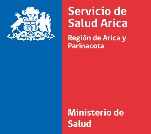 SUBDIRECCIÓN RECURSOS HUMANOSBASES DEL LLAMADO A PRESENTACIÓN DE ANTECEDENTESCARGO ENFERMERA CARDIOVASCULAR, EMERGENTES Y REEMERGENTE, RED DE URGENCIALas presentes bases responden a las directrices establecidas en el Código de Buenas Prácticas Laborales. Además, cumplen con asegurar que los métodos y procedimientos del proceso de selección estén sustentados en la no discriminación, en la paridad de género, la idoneidad y en los méritos de los y las postulantes. I.- IDENTIFICACION DEL CARGOII. OBJETIVO DEL CARGOIII. FUNCIONES PRINCIPALESIV. REQUISITOS FORMALES DE EDUCACIÓN, EXPERIENCIA Y ENTRENAMIENTO 4.1. Nivel Educacional Mínimo Requerido:4.2. Título(s) Requerido(s) /Área (s) de especialización4.3. Post Título o Post Grado Requerido:Conocimientos Específicos Exigibles:4.5. Experiencia Laboral (especificar tiempo):V. OTRAS CARACTERÍSTICAS DEL CARGO VI. DEFINICION DE CLIENTESVII. COMPETENCIAS PARA EL CARGOImportante:Nivel 1: Se requiere nivel de desarrollo básico de la competenciaNivel 2: Se requiere nivel de desarrollo avanzado de la competencia.Nivel 3: Se requiere nivel de desarrollo superior de la competencia.REQUISITOS DE POSTULACIÓN:Para ingresar a  18.834, Administración del Estado será necesario cumplir los siguientes requisitos:a) Ser ciudadano;b) Haber cumplido con la ley de reclutamiento y movilización, cuando fuere procedente;   acreditado mediante la presentación del  certificado original válido para dichos fines, emitido por la autoridad competente.c) Tener salud compatible con el desempeño del cargo; se acreditará mediante certificación entregada por el Servicio de Salud. Certificado que será emitido una vez que la persona seleccionada acepte el cargo.d) Haber aprobado la educación media y poseer el nivel educacional o título profesional o técnico que por la naturaleza del empleo exija la ley; mediante la presentación de fotocopia simple del certificado respectivo, el cual deberá presentar el original, en caso de ser nombrado en el cargo, en el momento que lo acepte.ANTECEDENTES DE POSTULACIÓN 2.1. Inicio del Proceso:Las bases del proceso de selección se encontrarán disponibles en la página Web del Servicio, https://www.saludarica.cl/trabaja-con-nosotros/ a contar del 29/08/2018. La recepción de antecedentes se extenderá desde el 29/08/2018 hasta las 15:00 horas del día 07/09/2018, ambas fechas inclusive, en la Oficina de Partes del Servicio de Salud Arica, ubicada en calle 18 de Septiembre Nº 1.000, Edificio N, segundo piso, Hospital Regional de Arica. 2.2.- Antecedentes Requeridos Para poder postular al presente concurso, el interesado/a deberá presentar al momento de la postulación los siguientes antecedentes:a) Ficha de Postulación. (Ver anexo 1)       b) Currículum vitae Ciego. (Ver anexo 2)    c) Certificado de título profesional, según corresponda. (Fotocopia simple). d) Certificados que acrediten estudios de Especialización, Post-títulos o Capacitación según corresponda a los requisitos del cargo al que postula. (Fotocopia simple). e) Certificados firmado y timbrado que acrediten experiencia laboral, de a lo menos el tiempo señalado en el punto 4.5. (Fotocopia simple). Los/las funcionario/as que se desempeñen en el Servicio de Salud Arica, que deseen postular, deberán presentar todos los antecedentes señalados, en igualdad de condiciones con los/las demás postulantes.Aquella postulación que no acompañe alguno de los antecedentes individualizados anteriormente quedará fuera del proceso, asimismo aquellos antecedentes que debieran acreditar experiencia y capacitación mencionadas en el currículum, será eliminada automáticamente del presente proceso de selección. Los antecedentes se conservarán por un período de treinta días, siendo devueltos al postulante que lo solicite. De lo contrario serán destruidos.2.3. Fecha, lugar y forma de recepción de postulaciones:2.4.-. Postulantes que presenten alguna discapacidad que les produzca impedimento o dificultades en la aplicación de los instrumentos de selección que se administrarán, deberán informarlo en su postulación, para adoptar las medidas pertinentes, de manera de garantizar la igualdad de condiciones a todos los postulantes que se presenten en este concurso.3.  FACTORES DE EVALUACIONLa Comisión deberá definir un puntaje mínimo para el proceso en general, que cada postulante deberá alcanzar para ser considerado idóneo(a). 4.  CALENDARIZACIÓN DEL PROCESONota: El calendario puede sufrir modificaciones en alguno de sus hitos según el desarrollo del proceso.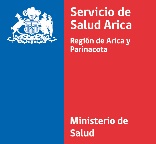 SERVICIO DE SALUD DE ARICASUBDIRECCION DE RECURSOS HUMANOSFICHA DE POSTULACIÓN1.- ANTECEDENTES2.- IDENTIFICACIÓN DE La  presente  postulación  implica  mi  aceptación  íntegra  de  los  criterios  del  presenteProceso de Selección, a las cuales me someto desde ya.Declaro,  asimismo,  mi  disponibilidad  real  para  desempeñarme  en  el  Servicio  deSalud Arica y expreso además lo siguiente:Presento algún tipo de discapacidad que me dificulta realizar el proceso de selección: Si  	 No  	.Especificar:	 	.(Lo	anterior	será tomado en cuenta para adaptar el proceso de selección).3.- ORDEN PRESENTACIÓN ANTECEDENTES:a)	Ficha Postulación. b)	Currículum Vitae.c)		Fotocopia  Título Requerido para el cargo (si es seleccionado	deberá presentar el original).d)	Fotocopia de Post-título o  Post-Grado (sólo si corresponde). e)	Fotocopias Capacitaciones.f)	Referencias Laborales.FirmaSERVICIO DE SALUD DE ARICA SUBDIRECCION DE RECURSOS HUMANOSCURRÍCULUM VITAE1.- ANTECEDENTES PERSONALES(*) Se sugiere no incluir datos de identificación personal.2.- IDENTIFICACIÓN DE 3.- TÍTULO(S)* Indicando sólo aquellos con certificado de título y ordenado por fecha descendentemente, es decir, los últimos estudios realizados en primer lugar.4.- GRADOS ACADÉMICOS* Indicar sólo aquellos con certificado de título (en el siguiente orden: doctorado, magíster o diplomado),  los  demás  no  serán  ponderados  ni  considerados.  Marcar con una cruz (X) la modalidad del estudio.5.- CAPACITACIÓN* Indicar sólo aquellos con certificado y ordenado por fecha descendentemente, es decir, los últimos cursos realizados en primer lugar.6.- TECNOLOGÍAS DE *  Indique  su  nivel  de  dominio  en  los  software  en  que  Ud.  tenga  conocimiento. Especifique el software y luego señale con una cruz (X) bajo el nivel que posee7.- ÚLTIMO CARGO DESARROLLADOS O EN DESARROLLO* Sólo cuando corresponda.8.- TRAYECTORÍA LABORAL* Además del anterior, indique sus últimos trabajos realizados, si corresponde.9.- REFERENCIAS LABORALES* Indicar el nombre de tres jefaturas con las cuales se haya desempeñado.Nombre del CargoEnfermera cardiovascular, emergentes y reemergente, red de urgenciaEstamentoProfesionalGrado FuncionarioGrado 15°Unidad y lugar de  DesempeñoDirección de Atención PrimariaJefatura DirectaDirector/a de Atención PrimariaJefatura Superior de la UnidadSubdirector/a de Gestión AsistencialAsumir con profesional referente de los siguientes programas:Programa CardiovascularPrograma de Emergente y ReemergenteCoordinación de Red UrgenciaFunción o TareaPeriodicidadCoordinar, supervisar, monitorear y evaluar las acciones con los referentes técnicos de programas de salud de la red asistencial.DiariaElaborar, monitorear y evaluar los convenios celebrados con la red asistencialDiariaElaborar órdenes de compra, realizar su seguimiento e instruir la distribución de los recursos en los diferentes centros de la redDiaria / MensualImplementar, monitorear, supervisar, hacer seguimiento y evaluación del cumplimiento de las normativas del ministerio de salud del programa que coordinaDiaria / Mensual / SemestralConvocar, coordinar y presidir las reuniones locales de los programas que coordina con la red asistencialMensualCoordinar y organizar con la unidad de capacitación las capacitaciones, talleres y cursos que se realicen durante el añoMensualColaborar y monitorear evaluaciones presupuestarias de los convenios y programas que coordina con el departamento de finanzasMensualDistribuir en los municipios locales, los recursos financieros del programa que coordina, previo a la elaboración de los conveniosMensualSolicitar y revisar los informes estadísticos y epidemiológicos entregados por el Depto. De información en salud y producción, coordinando reuniones para la elaboración de planes estratégicos de mejora y cumplimiento de los planes y metas relacionadas con los programas que coordinaMensualProgramar anualmente y/o semestralmente los fármacos e insumos de programas ministeriales en coordinación con el asesor farmacéutico, según correspondaMensual / SemestralParticipar en reuniones técnicas nacionalesAnualAsesorar a la jefatura del departamento en las negociaciones de metas sanitarias, IAAPS, y compromisos de gestión con los representantes de la red asistencialAnualAsesorar a la dirección de servicio y a otras jefaturas y al equipo de la red asistencial en materia relativa al programa que coordinaSegún RequerimientoRepresentar al departamento en concursos de selección de personal relacionados con los programas que coordinaSegún RequerimientoParticipar en las videos conferencias referentes a los programas que coordinaSegún RequerimientoParticipar en calidad de representante del Servicio de Salud Arica en Mesas Regionales, Provinciales intersectoriales organizadas por Seremi de Salud y otras institucionesSegún RequerimientoDesempeñar las demás funciones y tareas que el encomienden en materia de sus competencias la jefatura directaSegún RequerimientoE. Básica   E. MediaF. TécnicaF. ProfesionalxEnfermero/aDiplomadoMagísterDoctoradoNo requeridoXÁrea:4.4. Conocimiento de la red de salud general.Conocimientos Específicos Deseables:Reforma de SaludModelo de Integral de SaludEnfoque Intercultural en SaludElaboración de ProyectosDesarrollo de Programas de Salud de acuerdo a Lineamentos MinisterialesEstatuto AdministrativoInducción LaboralGestión del Bien Trato LaboralRedes Integradas de Servicios de Salud  Basados en APSSistema de Categorización “Índice de Severidad de Emergencias (Emergency Severity Index)”Curso de Infecciones Asociadas a la Atención de SaludPost Título “Monitor en el Manejo de Heridas”Experiencia LaboralsiAños2SiNoEspecificarManeja dineroxManeja información confidencialXFinanciera / EpidemiológicaManeja de materialesXMaterial de difusión, guías clínicas normativasManejo de HerramientasXManejo de EquiposXComputadores y Equipamiento ClínicoRequiere desempeño en Gran Altitud Geográfica. (igual o superior a los 3.000 msnm e inferior a 5.500 msnm)XPuesto de trabajo se encuentra calificado como Trabajo Pesado, según Ley N° 19.404XInternosInternosExternosExternos1.Director/a Atención Primaria1.Referentes técnicos de la red asistencial2.Subdirección de Gestión Asistencial2.Referentes técnicos de Seremi de Salud3.Dirección de Servicio de Salud Arica3.Referentes técnicos de MinsalNivel de dominio deseable para el cargo Nivel de dominio deseable para el cargo Nivel de dominio deseable para el cargo Competencias123Atención de salud centrada en la persona: Capacidad de actuar escuchando y entendiendo a sus usuarios(as) interno(as) o externo(as), valorando sus requerimientos y necesidades. Brinda soluciones o respuestas efectivas a sus expectativas, mediante una prestación de servicios oportuna, cordial y de calidad.XComunicación asertiva y empática: Ser capaz de escuchar y de expresarse de manera clara y directa. Implica la disposición a ponerse en el lugar de su interlocutor(a), mostrando directamente que se comprenden sus pensamientos, emociones y/o sentimientos. Es la capacidad de escuchar, hacer preguntas y expresar conceptos e ideas claves de forma efectiva. Incluye la capacidad de comunicar por escrito con concisión y claridad.XProactividad y empoderamiento: Es la habilidad de direccionar los objetivos de desempeño para definir las responsabilidades personales correspondientes, valorando sus propias capacidades y las de sus colaboradores(as). XOrganización, planificación y seguimiento: Determinar eficazmente las metas y prioridades de su tarea/área/proyecto, definiendo la acción, los plazos y recursos requeridos. Incluye la instrumentación de mecanismos de seguimiento y verificación de la información.XOrientación a la eficiencia: Lograr los resultados esperados haciendo uso racional de los recursos disponibles. Implica el cuidado de los recursos públicos, materiales y no materiales, buscando minimizar los errores y desperdicios.XTrabajo colaborativo: Colaborar con otros, compartiendo conocimientos, esfuerzos y recursos, en pos de objetivos comunes. Implica alinear los propios esfuerzos y actividades con los objetivos del equipo o grupo de trabajo.XLiderazgo: Es la habilidad necesaria para orientar la acción de los colaboradores en una dirección determinada, fijando objetivos, transmitiendo valores, entregando retroalimentación, e integrando las diversas opiniones para cumplir con las metas de su área.XPLAZOSe extenderá desde las 09:00 hrs. del día 29 de agosto de 2018 hasta las 15:00 hrs. del día 07 de septiembre de 2018, ambas fechas inclusive.LUGAROficina de Partes del Servicio de Salud Arica, ubicada en calle 18 de Septiembre Nº 1.000, Edificio N, segundo piso, Hospital Regional de Arica. PRESENTACIÓN DE ANTECEDENTESSe presentarán en un sobre cerrado dirigido a la Subdirección de Recursos Humanos, con los antecedentes requeridos y señalando lo siguiente: Cargo al que Postula En el remitente la identificación del/la postulante solamente con sus APELLIDOS.FACTOREvaluación CurricularEvaluación PsicológicaEvaluación TécnicaEntrevista PersonalFaseFechasDifusión de Convocatoria y Plazo de Postulación en la Página Web institucionalDesde 29/08/2018 – Hasta 07/09/2018.Proceso de Evaluación CurricularDesde 10/09/2018 – Hasta     13/09/2018.Proceso de Evaluación PsicológicaDesde 14/09/2018 – Hasta     26/09/2018.Entrevista GlobalDesde 27/09/2018 – Hasta     28/09/2018.Finalización del ProcesoFecha   01/10/2018 al 03/10/2018Apellido PaternoApellido PaternoApellido MaternoApellido MaternoRutFono ParticularFono MóvilFono MóvilE-mail ParticularE-mail ParticularCargoGradoUnidad/Depto.Nombre del CargoGradoTítuloTítuloNº de SemestresNº de SemestresNº de SemestresInstituciónIngreso (mes/año)Ingreso (mes/año)Egreso(mes/año)Egreso(mes/año) 	/ 	/ 	/ 	 	/ 	Fecha de Titulación (día/mes/año) 	/ 	/ 	 	/ 	/ 	 	/ 	/ 	Nombre del Curso y/o SeminarioDesde(día/mes/Hasta(día/mes/aHorasDuración/	//	//	//	//	//	//	//	//	//	//	//	//	//	//	//	//	//	//	//	/SoftwareNivel de dominioNivel de dominioNivel de dominioSoftwareAltoIntermedioBásicoCargoInstitución/EmpresaInstitución/EmpresaInstitución/EmpresaGerencia, Departamento, Unidad o Área deDesempeñoGerencia, Departamento, Unidad o Área deDesempeñoDesde(día/mes/año)Hasta (día/mes/ año) 	/ 	/ 	/ 	/ 	Funciones Principales (descripción general de las funciones realizadas y principaleslogros)Funciones Principales (descripción general de las funciones realizadas y principaleslogros)Funciones Principales (descripción general de las funciones realizadas y principaleslogros)Funciones Principales (descripción general de las funciones realizadas y principaleslogros)CargoInstitución/EmpresaInstitución/EmpresaInstitución/EmpresaGerencia, Departamento, Unidad o Área deDesempeñoGerencia, Departamento, Unidad o Área deDesempeñoDesde(día/mes/aHasta(día/mes/a 	/ 	/ 	/ 	/ 	Funciones Principales (descripción general de las funciones realizadas y principaleslogros)Funciones Principales (descripción general de las funciones realizadas y principaleslogros)Funciones Principales (descripción general de las funciones realizadas y principaleslogros)Funciones Principales (descripción general de las funciones realizadas y principaleslogros)NombreInstituciónCargoFonoParticularFonoMóvil